Create your own Italian Pantry6 week Course where you learn to make the very best of Italian FoodAt La Mia Cucina, classes are designed to give you the skills and knowledge to cook delicious Italian food the tried and true traditional way.  Maria and her team will pass on their wealth of cooking skills given to them by their mothers so you can Create your own Italian PantryLearn how to dry, freeze and store the best of Italian FoodAll ingredients provided for these hands-on Classes.MAXIMUM OF 12 aspiring Italian Cooks per classEvery student takes home:Folder of Recipes + Pasta making spatulaDishes that are made during the ClassC3 course lunch with wine & coffee is served at every Class       Classes are from 9.30 am to 3 pm$950 per person for 6 weeks course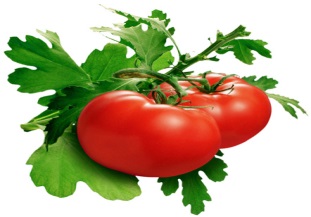 Italian Cooking classesLaMiaCucina.com.au  Tele: 0432 911 537  Email:Maria@LaMiaCucina.com.auLa Mia Cucina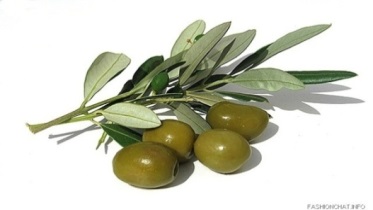 week1PastaFettuccini,PappardelleSpinach & Ricotta RavioliMeat CannelloniTomato SauceWeek2Various2 types of gnocchiLasagnaMeat SaucePasta SaucesWeek3VegetarianCapsicumsEggplantPepperonataStuffed vegetablesFrittatasweek4MeatInvoltini – Pork, Veal &VegetarianStuffed olivesChicken cotoletteWeek5DolciZuppa IngeleseTira mi suCrostataCrostoliBiscottiWeek6Faciamo una Festa (Let’s Party)Bruschetta toppingsAntipasto platters.Finger Food – sweet and savoury